Board of Directors Special Board MeetingNorth Metro Flex Academy2350 Helen StreetNorth St. Paul, MN 55109October 25th, 2023Board Meeting 4:00 PM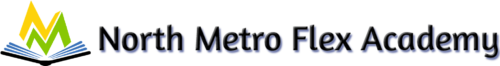 MinutesOur mission is to prepare a diverse community of elementary and middle school students to be successful in high school and in their chosen vocation through a flexible, individualized learning experience that develops analytical, compassionate, disciplined and self-directed learners.Call to Order and Roll CallThe meeting was called to order at 4:01.Board Members Present: Kyle Johnson, Joe Palkowitsch, Dave Isaacson, Mike LearyBoard Members Absent:Ex-Officio: Debbie KranzPublic Present:NEO Representative:Finance Representative:Approval of the Agenda	A motion to approve the agenda was made by Mike Leary.Second: PalkowitschJohnson: AyeIsaacson: AyePalkowitsch: AyeLeary: AyeMotion passed.Conflict of Interest DeclarationAfter reading the agenda, do any Board members have any real or perceived conflict of interest with any agenda item?
Johnson: noIsaacson: noPalkowitsch: noLeary: noPublic CommentFinance Consent AgendaA motion was made to approve the consent agenda by Kyle Johnson.Second: Joe PalkowitschJohnson: AyeIsaacson:AyePalkowitsch: AyeLeary: AyeMotion passed.Acceptance of September 20th Board Meeting MinutesAcceptance of September 27th Emergency Board Meeting MinutesAcceptance of September Finance ReportBoard Training UpdateBoard Training Priorities based upon Appendix C from the Board Development Planhttps://docs.google.com/spreadsheets/d/1CgTmoclYeeb5M0WeuK1bNXhfwntoJ8M8QaAH8Xo5Npg/edit?usp=share_link NEO Module Training UpdateNew Laws for 2023The board has resolved to undertake a comprehensive review of training procedures pertaining to open meetings and the negotiation of building leases. It is imperative that we devise a strategic plan in anticipation of our current building lease approaching its renewal term in the near future. Policy Committee Update Timeline for policies to updateThe Policy Committee has conducted a review and revision of several school policies. For detailed information on these revisions, please refer to the minutes from the Policy Committee's recent meeting. A motion to approve the updated policies was made by Mike Leary.Second: Joe PalkowitschJohnson: AyeIsaacson:AyePalkowitsch: AyeLeary: AyeMotion passed.NEO Points of BusinessSchool Principal ReportMACS UpdatePerformance FrameworkBoard Calendar ItemsWe need to begin working on the World’s Best Workforce Document in December. Old BusinessMission and Vision DiscussionThe student council has listed special qualities that they believe make our school outstanding. Mr. Mike Leary recommended that we form a group tasked with finalizing a mission and vision statement by November 13th, 2023. We need to work on an updated version of this. We also talked about creating a survey to gather opinions from parents about the school.Lawyer Search - UpdateThe board considered a variety of options for selecting our new school attorney. The consensus was to engage the services of Ratwick, Roszak, and Maloney Law Offices due to their extensive experience in charter school law.A motion was made to formalize an agreement with Ratwick, Roszak, and Maloney to be our legal counsel.Second: Kyle JohnsonJohnson: AyeIsaacson: AyePalkowitsch: AyeLeary: AyeMotion passed.Google AdsThe board noted a decrease in activity on our website, particularly highlighting that there have been no enrollment form submissions in the past few weeks. We have received new insights from our Google Ads account, which now contains sufficient data to suggest optimal ad posting times. One key recommendation is to reduce the number of ads displayed after 4:00 PM and during weekends. Additionally, we are utilizing Enrollhand for our Facebook and Instagram advertising campaigns. Enrollhand will furnish a detailed report on the performance of these ads in the upcoming weeks.New Business  Updated BudgetThe board has approved a salary increase for Dave Isaacson, amounting to $10,000, which will be financed through Special Education (SPED) funding. This increment will not impact our existing budget deficit. However, it is imperative to implement a spending freeze, limiting expenditures to only essential supplies due to our financial constraints. The lease and utility expenses are significantly straining our budget.Debbie raised concerns regarding the transparency of our utility expenses; the building lease manager has not disclosed the specific costs, which is suboptimal for our financial planning. Furthermore, there is a lack of clarity in the Common Area Maintenance (CAM) charges provided by the building manager, as they do not itemize the expenses incurred. The board agrees that we are entitled to a detailed account of our utility and CAM expenses to ensure accurate budget management.Sublease -Rental SpaceThe board explored the possibility of subleasing our gymnasium to a local soccer club for use during specific weekday evenings. Discussion ensued regarding the potential rates for such a sublease agreement. However, it was concluded that facilitating this arrangement would necessitate having school staff present during evening hours. It was assessed that any potential revenue generated from the sublease would likely be offset by the additional staffing costs, rendering the financial benefit minimal.Approval of new para contractsA motion to approve the new para contracts for Natalie and Denise.Second: Dave IsaacsonJohnson: AyeIsaacson:AyePalkowitsch: AyeLeary: AyeMotion passed.Adjourn
A motion was made to adjourn the meeting at 5:41pm by Kyle JohnsonSecond: Joe PalkowitschJohnson: AyeIsaacson: AyePalkowitsch: AyeLeary: AyeMotion passed.Next Board Meeting: November 15th, 2023